Musical Theatre Audition 101  Workshop & Master ClassOctober 24, 20136:00-8:30 PM Chorus RoomWhat you will learn:How to select appropriate music to showcase vocal range and acting abilitiesHow to make a good16/32 bar cutAudition preparedness skillsSimple audition empowerment tips and tricksHow to be in control of your auditionHow to "act" a song Acting with intention not indicationWant even more? Perform at the workshop and get an instant coaching from Ryan to prepare for your upcoming Broadway Night audition:Come prepared to sing 32 bars of a Broadway style Up-tempo or Ballad that you know wellProfessional accompanist will be providedRyan W. Washabaugh is new to the DC area and hails from Chicago where he was the Associate Artistic Director of Blackbird Theatre Company.   He has worked in the theatre industry for over seventeen years in just about every capacity, but finds directing and acting coaching to be the most rewarding. He is a proud alumni of Kent State University's School of Theatre and Dance, holding a BA in Theatre Studies, with a focus in acting and directing.  While at Kent he directed an award winning production of Sarah Kane's Crave. Acting highlights include Louie, Into the Pool (Blackbird Theatre Company), Old Shepard, The Winter's Tale directed by the late Vincent Dowling (Kent State University), Max, Lippa's The Wild Party (Kent State University), Lun Tha, The King and I (Artscape.) Directing highlights include The Perils of Tobacco (Independent Theatre Co.)  Margaret Fleming (Blackbird Theatre Company), R&H's Cinderella (Orchard Performing Arts Company.). He has assisted high school students with college audition prep for a number of years and is happy to boast that he has helped students get into theatre programs at NYU, American University, Point Park University, Seton Hill University, Penn State University and Shenandoah University to name a few!  He is a former voice student of Mrs. Gigliotti's and is elated and honored to be working with her to make the 2013 Broadway Night student stars shine!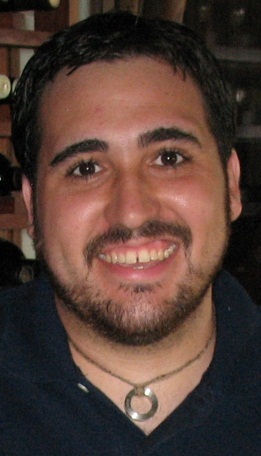 